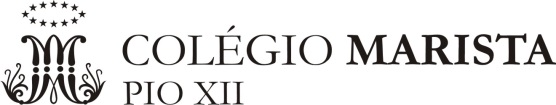 Exame Final - Plano de Estudos Componente Curricular: Língua Inglesa Professor (a):Emiliana RaymundoTurmas:8os anosConteúdos Conteúdos  Vocabulário: - planos para um futuro próximo;- transportes; - viagens; - trabalho;- ocupações. - adjetivos para descrever a personalidade e o estado de humor;- verbos nominais para expressar movimento. - negociação de preços (dinheiro e situações de compra e venda). - esportes;- emoções;- sentimentos. - diferentes delitos e crimes;- segurança em ambiente onlineGramática:  - Present Progressive para se referir a planos no futuro; - Pronomes indefinidos e suas construções a partir de some, any e no;- Adjetivos curtos, longos e irregulares na sua forma comparativa e superlativa; - Expressões (not) as... as e too or not too… enough para estabelecer comparações; - O verbo have to em suas formas afirmativa, negativa e interrogativa para descrever obrigações; - Verbos modais no discurso (can/can’t para expressar obrigações ou regras); - Fornecimento de instruções.;- Solicitações e pedidos.;- Planos e eventos futuros (be going to em suas formas afirmativa, negativa e interrogativa para referir-se a planos e intenções).;- Relato e descrição de eventos e experiências passados (Past Progressive em suas formas afirmativa, negativa e interrogativa);- Compreensão, contraste e uso adequado do Simple Past e do Past Progressive (passado simples dos verbos regulares e irregulares, para descrever eventos passados através de narrativa). Vocabulário: - planos para um futuro próximo;- transportes; - viagens; - trabalho;- ocupações. - adjetivos para descrever a personalidade e o estado de humor;- verbos nominais para expressar movimento. - negociação de preços (dinheiro e situações de compra e venda). - esportes;- emoções;- sentimentos. - diferentes delitos e crimes;- segurança em ambiente onlineGramática:  - Present Progressive para se referir a planos no futuro; - Pronomes indefinidos e suas construções a partir de some, any e no;- Adjetivos curtos, longos e irregulares na sua forma comparativa e superlativa; - Expressões (not) as... as e too or not too… enough para estabelecer comparações; - O verbo have to em suas formas afirmativa, negativa e interrogativa para descrever obrigações; - Verbos modais no discurso (can/can’t para expressar obrigações ou regras); - Fornecimento de instruções.;- Solicitações e pedidos.;- Planos e eventos futuros (be going to em suas formas afirmativa, negativa e interrogativa para referir-se a planos e intenções).;- Relato e descrição de eventos e experiências passados (Past Progressive em suas formas afirmativa, negativa e interrogativa);- Compreensão, contraste e uso adequado do Simple Past e do Past Progressive (passado simples dos verbos regulares e irregulares, para descrever eventos passados através de narrativa).